Приложение № 26 към заповед № РД-06-37/24.09.2021 г.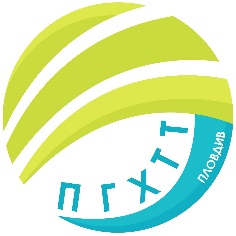 ПРОФЕСИОНАЛНА ГИМНАЗИЯ ПО ХРАНИТЕЛНИ ТЕХНОЛОГИИ ИТЕХНИКА – ГР. ПЛОВДИВe- mail: pghtt_plov@pghtt.net, http://pghtt.net/гр. Пловдив 4003, бул. „Васил Априлов” № 156, Директор: 032/95-28-38, Секретар: 032/95-50-18, Клас ХI ГГРАФИК ЗА КЛАСНИ И КОНТРОЛНИ РАБОТИI СРОК НА 2021/2022 УЧЕБНА ГОДИНАинж. Людмила Ганчева,директор на ПГ по хранителни технологии и техника – гр. Пловдив	Учебен предметСептемвриОктомвриНоемвриДекемвриЯнуари	Учебен предметдата/часдата/часдата/часдата/часдата/часБългарски език и литература01.10.20215 час29.11.2021 г.4-5 час/К.Р./ЧЕ – немски/руски език26.11.20213 час14.01.2022 г.3-4 час/К.Р./Математика09.11.20215 час08.12.2021 г.2 час/К.Р./Гражданско образование11.10.20217 часЧЕП – английски език12.01.20225 часПроцеси и апарати06.12.20213 часАналитична химия18.11.20215 часБиохимия07.01.20221 часОбща микробиология05.10.20217 часТехнология на хранителните производства27.09.20215 часПроизводство и контрол на храни и напитки06.10.20216 час